Bilan du stage : 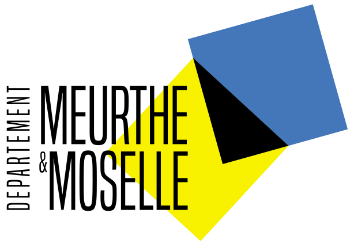 Date 	:						                                  		Lieu : Vos objectifs au moment de l’inscription Remarques que vous jugerez utiles sur le déroulement du stage (Durée, calendrier, lieu, repas,  ….)Le contenu était-il conforme au programme annoncé ? 							Oui                         non Le contenu du stage vous a-t-il convenu ?    					Tout à fait      plutôt oui   	plutôt non     non Précisez, si nécessaire, votre réponse  Par rapport à vos connaissances, le niveau du stage vous a-t-il paru ? 			 Satisfaisant        moyen     trop élevé  bas Remarques que vous jugerez utiles sur la méthode pédagogique utilisée par le formateur : (Disponibilité, écoute, dynamisme, alternance théorie/ pratique…..)Pensez-vous pouvoir réutiliser  dans votre bibliothèque ce que vous avez appris  pendant cette formation?      Oui    		 non                                                                    Précisez votre réponse 	Si oui, dans quel délai ?Avez-vous reçu assez d’informations (biblio, tutoriels…) pour approfondir ce que vous avez appris ?     Oui                         non Au final, vos attentes  ont-elles été satisfaites ? 						Tout à fait    plutôt oui  	plutôt non   non Précisez, si nécessaire, votre réponse A la suite de ce stage,  avez-vous des nouveaux  besoins en formation, pour aller plus loin sur le même sujet ?      Oui      	        non  Si oui, lesquels ?Dans quels autres domaines, souhaiteriez-vous que la Médiathèque de Meurthe et Moselle organise des formations ? Aimeriez-vous que la Médiathèque de Meurthe & Moselle intervienne dans vos locaux pour des formations personnalisées à l’ensemble de votre équipe ? Si oui, sur quel sujet : Nom : Prénom : 										Bibliothèque : 


Merci de votre coopération, mieux connaître vos besoins et vos appréciations, nous permet d’améliorer notre offre de formation.Ce bilan est à retourner à Michèle Henné - Médiathèque de Meurthe & Moselle – 12, rue de l’asnée – 54520 Laxou   (mhenne@departement54.fr)Le formulaire est téléchargeable en ligne sur le site de la médiathèque